NOTICE INVITING TENDER The S.V. National Institute of Technology, Surat invites open Develop garden and landscape and three-month maintenance at B-type quarters in SVNIT, Surat in as per the specifications, terms and conditions given in this tender. The tender documents can be downloaded from the website http://svnit.ac.in/web/notice_events_tenders.php?tag=tenders or from the Central Publish Procurement Portal (CPPP) https://eprocure.gov.in/eprocure/appSchedule of Requirements2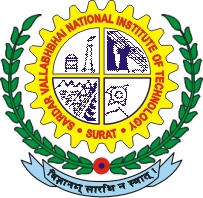 